 Curriculum Vitae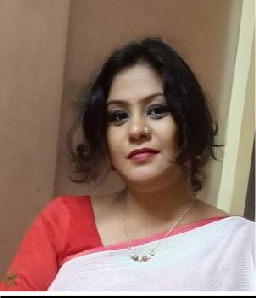 SANJIDA KAIUMFreelance Consultant of Education, Program and Capacity development Communications, Training and Capacity Development of Entrepreneurship development, Women empowerment, SRHR, Gender, Mass Media, SBCC, Counseling and Teachers’ training, Cell: 01712503743 sanjida.kaium@gmail.comSkype: sanjida318Recently worked with Chittagong Women Chamber of Commerce and Industry, as Additional secretary (CWCCI) and Project Coordinator ILO proGRESS project Profile SummaryMe Sanjida Kaium, Individual Consultant of Education,Training and Capacity Development, have verse experience to work on Communications, entrepreneurship development, Sexual and Reproductive Health and Rights (SRHR), Gender, Media, Health, Education, capacity Development, communication, counseling, Advocacy, Awareness building, mentoring, and Program Development got more than 20 years of experience of design, development of training manuals and facilitation of training courses in the area of communication, Education, Personal health and hygiene, nutrition and Social & Behavioral  Change Communications (SBCC). I have completed My Hounors and Masters in English. I have successfully completed ToT on SIYB Modules (GYB, SYB with Business Plan and Green Business), Sexual and Reproductive Health and Rights, Administration and management, Teachers Training Right Based Approach (RBA), VAW, BCC, Pedagogy and Advocacy. I worked for Marie Stopes Bangladesh, Pathfinder International, BCCP NHSDP project, Ministry of Education, BIAM Laboratory School, BWCCI, ASOD, Newslets.Inc and. I worked with Friendship international in their Rohingya project on Awareness development on Gender Based Violence(GBV).I have been working with Bangladesh Betar since 2005 as an anchor, News caster and Program Director.I have worked as communications Consultant of Radio Naf the concern of ACLAB on rohingya issue where I worked to develop and supervise Radio programs on Gender BasedViolence, Family Planning, Mother and Child health, Nutrition, SRHR and ASRHR. I have developed tools and materials for communication, counseling activities and motivating service providers on providing services through proper communication covering campaigning, community mapping, BCC planning.Experiences in FGDs, proof reading, transcript development, Interview and translation:Experiences in translation, proof reading, transcript development, Interview and FGDs:Translated “Child club guidebook assistant” from Bangla – English developed by Stromme Foundation. Translated Training materials and scripts developed by Noora Health on maternal and child healthTranslated KII interviews of Care Bangladesh Translated Gender Comic books of care BangladeshRegular Vendor of Care for translating Bangla – English and English – Bangla (Manual, transcript, interviews, different documents) and proofreader. Translated drama scripts of Born On Time developed by Plan InternationalTranslated transcripts as a consultant of Konica Consultants on Family planning methods and nutrition for Rohingya Communities at cox’s bazar, a research conducted by Muslim HandsPrepared and translated transcripts for community radio “naf” programs as communication consultant of ACLABHaving interviews and conducting FDGs with the project beneficiaries visiting the project areas Khulna, laksmipur and Noakhali of NIRAPOD project and prepared transcripts after arranging them as communications Manager Marie Stopes Bangladesh on Reproductive Health, women empowerment and GenderCoordinated a research on Base line and midterm survey conducted by Eminence Bangladesh for Nirapod Project of Marie Stopes.Experiences in Training, Evaluation and Capacity development (in brief)Worked as:Training consultant of Chittagong Women Chamber of Commerce and Industry (CWCCI)Senior Trainer with Bangladesh Women Chamber of commerce (BWCCI)Training Consultant of SBCC with Bangladesh Center For Communicationstraining Consultant with Pathfinder InternationalCore trainer (Consultant) with Ministry of Education (SEQAEP) projectTraining Consultant with DoT consultantCapacity development and communication consultant with ACLAB and NAF RadioTraining consultant with various organizationsExperiences related to Gender and Comprehensive Sexuality Education:Worked as trainer in piloting the module “Comprehensive Sexuality education withparents” of Plan International with the parents from Barguna and Bhola.Worked as consultant in developing GEMS package for grade Viii & ix – x, for Plan internationalWorked as training consultant on ‘Training on Gender, Adolescent sexual and Reproductive Health & Rights (ASRHR) and comprehensive Sexuality Education (CSE), arranged by Concerned Women for Development.Worked as training Consultant on “ToT on Gems package” for the relevant Cox’s bazar team members of Plan International   Worked as Program Manager in the project “Gender Based Violence (GBV) and Health” of Friendship Worked As Consultant at Noora Health, BangladeshEmployment History:Total year Of Experience: 23 year(s)+ Bangladesh Betar: (2005 – till date)Worked as program presenter at Rangpur Betar from 2005 – 2009.Worked as anchor in the Magazine program “Shomvar” at Rangpur Betar during 2005 – 2009 where I was responsible for script writing, taking interviews and presenting the whole programHave been working as “English News Caster” at Bangladesh Betar Dhaka since 2012.Working as Program Director at Bangladesh Betar of an English-Speaking program “Let us Speak English” and completed 450 episodes successfully, where my responsibility is to design, scripting, presenting and directing the program.Job Experiences and responsibilities:Training Consultant: Chittagong Women Chamber of Commerce and Industry(CWCCI)since 2022Key Responsibilities: Providing Training on:Business managementBusiness planningBusiness communicationWriting Business contentGeneral ToTSenior Trainer(Consultant): Bangladesh Women Chamber of Commerce and Industries(BWCCI) (June 2013 - 2015)Key Responsibilities:Participated in developing training module.Provided training to the women entrepreneurs of Bangladesh in district level on Business management, Entrepreneurship Development  and Enterprise development.Writing report of the training.Program Manager – Health(GBV) of Friendship (From January - March 2019),Coxs’BazarResponsibility(s):Prepare internal project plan and budget in a cost-effective manner.Provide technical support to the field team in implementing the program.Develop a comprehensive activity plan and guide for timely execution (physical and financial).Monitor the set indicator and milestone of designed project are implemented accordingly and in case of deviation provide required support, as necessary.Analyze data that collected from field by the field staff and ensure the proper utilization of the relevant knowledge for future improvement of the projects as well as share with relevant sub sectors.Apply innovative approaches and promote good practices and support to achieve concrete and sustainable results.Mentoring the team to ensure that the staffs are fully conversant with the activities, guidelines and indicators etc.Staff performance evaluation and take capacity building initiatives.Provide technical support to the team.Provide technical support to the partners so that they can have clear understating about the accepted outcomes of the projects.Capacity development initiatives with the partners.Maintain regular communication with monitoring team to ensure properimplementation of the project’s activities and objective will be earned.Work with the team to determine the means to achieve expected outcomes/results.Work closely with the Monitoring team ensure adequately capturing of learning and best practices from the projects.Develop and maintain relationships with other related NGOs/Government /Networks with the objective of raising public awareness.Represent the organization by attending several external meeting/seminar /workshops at national level.Develop and guide to implement of effective communication strategies to disseminate health information to different level stakeholders as needed.Explore and maintain good co-operation / partnerships /networking for ensuring proper functioning of different services provided by government.Precise reporting on accomplishing indicator of key milestones of projects (quantitative and qualitative).Preparation of all monthly, quarterly and annual reports.Preparing case studies and best practicesCommunication Manager (December – 02, 2012 – 12 March 2015)at Marie Stopes BangladeshKey Responsibilities:Responsibility – 1: Communications and AdvocacyDeveloping Inter and intra organizational communications strategyDeveloping Central level to field level communications strategyResponsible for the development of the ongoing oversight of the organizations communications planPlan and implement project advocacy issues to bring expected changes at policy levelManage and communicate partners, stakeholders and relevant ministryDevelop ideas and opportunities for feature articles, interviews, presentations and other public relation activities that promote awareness of the organization and its servicesPlan, implement and manage public relations campaign includes producing following scheduleManage organizational communication materials, including e – communication campaign, newsletter, transcripts, annual report, brochures, leaflets, press releases, program flyers and development event collateralsUpdate organizations messaging including umbrella statement for press releases and media coverageMaintain key long – term relationships with community groupsProject a positive professional image for the organizationAssist in the researching of facts, background information and other required data for grant proposal developmentResponsibility – 2: Partners ManagementMaintaining regular communications with partner organizationsProvide support to the partner organizations as and when neededSupport partners to maintain the quality of project activitiesSupport partners to produce reports and documents on time Responsibility – 3: Material DevelopmentDeveloping training manual for the field level staffDeveloping different tools for record keepingDeveloping Orientation and Training manuals for the targeted community. Responsibility – 4: Capacity DevelopmentProviding Right Based Approach Training to the Doctors and Sevice providers of Govt and NGO HospitalsResponsibility – 5: Preparing reports quarterly, half yearly and yearly. Core Trainer (Junior consultant) and material developer of English in a Project of Ministry of Education named Secondary Education Quality and Access Enhancement Project (SEQAEP)(From May 2009 – January 2012) .Key Responsibilities:Responsibility – 1: ResearchTo go through the existing English books of the Secondary level of National Curriculum and Textbook Board(NCTB) in detailTo detect the gaps between existing text books and the public examination systemTo have a research on the educational demand of the Secondary level.To have a research on the possible points to establish a good lines between the books and the question pattern of the public examsTo decide about the inputs that should be developed communicatively into the supplementary materials.To arrange Need Assessment for having an expert view to provide necessary inputs in the Supplementary materials.To had several meetings with the team members and National Consultant to select topics for ToT Manual for the Master TrainersResponsibility – 2: Material DevelopmentSelecting Material for the supplementary books with the supervision of the National ConsultantTaking part in designing the supplementary books with the National ConsultantDeveloping TOT manuals for the Master TrainersDeveloping Basic Training Manual for the TeachersDeveloping supplementary material for English for the secondary level students of BangladeshDeveloping manual for refreshers’ trainingDeveloping manual for Head Teachers and SMCsPreparing Checklist to collect field report Responsibility – 3:Conducting Trainings and WorkshopsConducting ToT for the Master Trainers according to the ToT manual in 8 batchesConducting Need Assessment WorkshopsConducting Feedback workshops with the Master TrainersConducting Piloting programme for the developed supplementary materials Responsibility – 4:Monitoring and EvaluationMonitoring field level institutionsPreparing and presenting documentation on field visitsReviewing field reports and summarizeIdentifying gaps of the programSuggest possible solution to themAttending coordination meeting with the donor (The World Bank) to share update status of the ongoing programsMonitor and Evaluate field frequentlyTaking part in decision making for the further improvement of the programmeTaking part in review meeting and suggest necessary suggestionsPreparing checklist and bringing out the feedback of the developed materialsTraining Consultant, IPC/C, NGO Health Service Development Programme(NHSDP),Pathfinder International(from 27 January 2016 to June 2017)Responsibility:Capacity building on Interpersonal Communications and Counselling (IPC), maternal health, Adolescent health, general health, reproductive health, family planning and motivation to the clinic managers and service providers of Smiling Sun clinics covering Gender, mentoring, awareness building etc.Taking part in module developmentProviding feedback on sessions for further development.Preparing batch wise and summary report on training.	Senior Training Consultant, Continuing Education Centre (CEC)(From February 2018 to October 2018)Capacity developmentParticipate in Training Manual development and revisionFacilitation training sessionsProviding feedback and re – viewProviding necessary supports Training Consultant of Behaviour Change Communication (April – 2015 – October 2015 ) at Bangladesh Center for Communications Program(BCCP) NHSDP project Key Responsibilities:Providing training to the Clinic Managers and Service promoters of Smiling sun clinics on BCC and Community MobilizationMotivating clinic Managers and service providers on providing services through proper communication covering campaigning, community mapping, BCC panningPreparing reportTraining Consultant – IPCC, SBCC of DOT consultantResponsibility(s)Facilitating Training for the Maternal Health service provider of Born On Time ProjectTaking part in material development and revising materialParticipate actively in the meetings and provide feedback for further developmentDeveloping relevant training aidsManaging different groups with care and dignity	Communications Consultant, Radio Naf and ACLAB, (From November 2017 – January 2018)Responsibility(s):Donor communicationsLocal Government communicationsCommunicating stakeholdersDeveloping awareness programs for rohingas on Gender Based Violence, Family Planning, Mother and Child health, Nutrition, SRHR and ASRHR.Preparing strategic plan to bring the expected outcome of the awareness program.Preparing report and documentationRepresenting Radio Naf and its importance to the partners and stakeholdersAdviser Marketing and Branding, Group 71 Bangladesh:Strategic planning for marketing through the Marketing staffDeveloping branding strategiesElectronic and print Media communicationsMass communicationPress communicationsDocumentation2.Social and Business entrepreneur (Agro based)Responsibilities:Developing women entrepreneurs in rural level on Cashew processingCoordinate the activities related to Empowering Women and YouthsCoordinate Skill Development TrainingEnsuring Technical assistance of setting up installation and capacity building of processing unit.Coordinate to ensure Processing, packaging and selling of Cashew nut on allocatedCoordinate supply and sell of raw materials, ingredients, machineries, accessories, utensils, related to cashew project within time frameCoordinate with direct and indirect stakeholders ( Locally and Globally)Coordinate the tempo of the unitCoordinate the processing process are meeting the time frame of the LCCoordinate the selection process of the beneficiariesVice – Principal in BIAM Laboratory School, Rangpur.Key Responsibilities:Responsibility – 1: AdministrationTo develop communication between Guardians and Administrative personnelTo take care of the administrative task of the institutionTo prepare yearly BudgetTo maintain ACR of the staffTo support the Principal in administrative activitiesTo attend meeting with the related organizationTo maintain correspondence with the Managing committee and SMCsTo prepare notice and regulations for meetingsDevelop strong team spirit within the team of teachers and other staffs Responsibility – 2: Developing Teaching Learning situationMonitoring different classesProviding feedback to the teachers for their further developmentDeveloping the sense of understanding ability of the Child PsychologyConducting workshops and training for teachers’ developmentProviding necessary supports to improve classroom learning situation Responsibility – 3: Monitoring and EvaluationTo maintain regular monitoring in classrooms as well as the officeTo convey updates of the ongoing situation to the PrincipalTo take part in close discussion with the principal for taking necessary action for the solutions on the ongoing problemsDevelop and select strategies to handle different situation in concern with the principal.	Senior Trainer(Consultant): Bangladesh Women Chamber of Commerce and Industries(BWCCI) (since June 2013)Key Responsibilities:Participated in developing training module.Provided training to the women entrepreneurs of Bangladesh in district level on Business management and Enterprise development.Writing report of the training.	Head Of Programmes( February 2012 – November 30th 2012)at Assistance for Social Organization and Development (ASOD)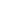 Key ResponsibilitiesResponsibility-1: Project managementProvide strategic and operational oversight and guidance to the projects to ensure the effective delivery of the projectEnsure that implementation strategies and plans are in place and are followedEnsure coasted work plans are in place in line with approved budgets, and projects are managed against budget plansFacilitate reflection and learning among projects to build knowledge and understandingIdentify and prioritize technical support needs of projects, and ensure quality technical support is provided to address these needsManage revisions of plans and budgets as requiredResponsibility-2: Partnership and External relations for operational, technical or strategic reasons, ensuring required approvals (from donor) are secured managementEstablish strong relationships with external stakeholders, including relevant government agencies, donors, NGOs, relevant networks and associations.Establish strong mutually accountable relationships with project partners to enabling meaningful involvement of partner NGOs in project planning, delivery and evaluation.Ensure submission of periodic narrative and financial reports to donor. Responsibility-3: Knowledge Management and LearningAssist M&E team in developing M&E systems, working collaboratively with relevant teams to ensure alignment with program frameworks as well as donor requirements.Work closely with projects to ensure quality and relevance of project approaches, drawing from and sharing learning and "good practice".Plan, coordinate and manage key monitoring and evaluation events, including baseline, end line and formative research.Support and facilitate the application of monitoring data to revise project strategies and plans.Document innovations, case studies and other pilot initiatives, involving the project managers and other technical staff.Language Skill Trainer at BIAM FoundationKey Responsibilities:Developing SessionsDesigning sessionsConducting TrainingEvaluating the progress of the traineesEnsuring skill development of the traineesAcademic QualificationTraining SummaryCareer and Application InformationLooking For	: High level job Available For : ConsultancyProffered Job Category: Communications/Development/Training Preferred Organization Type: INGOs, NGOs, Development Organizations Specialization:Extra curricular Activities:Singing, Presenting/announcing programmes, Script writing, Writing poemsComputer Proficiency: At home with MS word, MS Power Point, MS Excel and Internet browsingLanguage Proficiency:Personal Details:NAME IN FULL	: SANJIDA KAIUMFather's Name	: MD. Jahurul KaiumMother's Name	: Tamanna Yesmin(late)Address (Present)	: Flat# 3A, House # 556, Road # 9, Adabor, Dhaka Address (Permanent)	: House # 141, Road #5, Jummapara, Rangpur Date of Birth	: December 7, 1976Email address	: sanjida.kaium@gmail.comMobile number	01712503743-------------------------Sanjida KaiumExam TitleConcentrati on/MajorInstitutePas.YearDurationMA. in Applied Linguistics and English Language Teaching (ELT)EnglishPeoples University Bangladesh20111 yearBachelor of EducationEducationBIAM Teachers' TrainingCollege,Dhaka20111 yearHonoursEnglishNational University19993 yearsHSCArtsGovt.Mohilacollege Dinajpur19942 yearsSSCScienceGovt.Girls High School,Dinajpur19924 yearsTraining/Workshop/SeminarInstitutionTenureYearToT on SIYB Modules (GYB, SYB with Business Plan and Green Business)SIYB foundation and ILO10 days2023Training Of Trainers’ (TOT)on RBA,VAW, Sexual and Reproductive Health and RightsMarie Stopes5 days2013Training of Trainers on Behavior Change CommunicationsBangladesh Training and Research Foundation3 days2014Training Of Trainers’ (TOT) ontraining teachersInstitute of Education and Research(IER),Dhaka University6 days2008Training of Trainers(ToT) on Business ManagementBangladesh Women chamber of Commerce and Industries(BWCCI)3 days+ 3 days2013and 2014The Orientation on the Project Guidelines of Food and Livelihood Security Program(FLS)Directorate of Women Affairs, Ministry of Women and Children Affairs Bangladesh2 days2012Pedagogy courseBangladesh Institute of Education and Management(BIAM)1 week2005Continuous Professional development(CPD)Teachers' Training College3 weeks2008Secondary Teaching certificate (STC)Teachers' Training College3 months2007ESL in environmentBELTA1 week2006The workshop on finalizing strategic implementation plan for “The Food and LivelihoodSecurity Program(FLS)”Directorate of Women Affairs, Ministry of Women and Children Affairs Bangladesh and Technical assistant team2 days2012The Workshop on the procedure of the Need assessment and Base line Survey for “The Food and Livelihood Security Program(FLS)”Directorate of Women Affairs, Ministry of Women and Children Affairs Bangladesh and Technical assistant team4 days2012Workshop on Advocacy and its necessity.Concern Worldwide1 day2012Administrative and financial management training courseBangladesh Institute of Education and Management(BIAM)1 week2006Field of SpecializationDescriptionCommunicationPresentationSupervision, Monitoring, Building Communication, conducting programmes,ManagementPreparing reports, Need Assessment andTrainingmanagementAdministrationAdvocacylanguageReadingWritingSpeakingBanglaHighHighHighEnglishHighHighHighHindiHigh